In words: Applicant Signature:						Authorized Signature:BDBL Securities Limited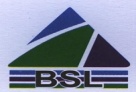 (Client Copy)      		        TREC- DSE- 020 and CSE-078                 		           Date:Name of the Security…………………………………Total Amount Received………………………………..In words…………………………………………………………………………………………………………No of Application…………Customer IDs:… …………………………………………………………………Received by:					Checked by:				Verified by:BDBL Securities Limited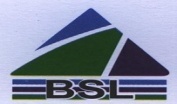 TREC- DSE -020 and CSE- 078Office Copy BDBL Securities LimitedTREC- DSE -020 and CSE- 078Office Copy BDBL Securities LimitedTREC- DSE -020 and CSE- 078Office Copy BDBL Securities LimitedTREC- DSE -020 and CSE- 078Office Copy BDBL Securities LimitedTREC- DSE -020 and CSE- 078Office Copy Name of Company:  Chartered   Life Insurance Company Ltd.Name of Company:  Chartered   Life Insurance Company Ltd.Name of Company:  Chartered   Life Insurance Company Ltd. Date: 25/09/2022-29/09/2022 Date: 25/09/2022-29/09/2022Contact Person:Contact Person:Mob: Mob: Min Investment:Min Investment:50,000Tk at Market Price as on 15/09/2022Subscription AmountSignatureSL NoCode NoName10,010Tk. 01 02 03 04 05 06 07 08 09 10 11 12 13 14 15 16 17 18 19 20